olEn Cabezón de la Sal, a ________ de ____________________ de 2022                                     El solicitante o la solicitante:                                    Sello de la AsociaciónFdo.____________________No olvide cubrir el reverso de la solicitud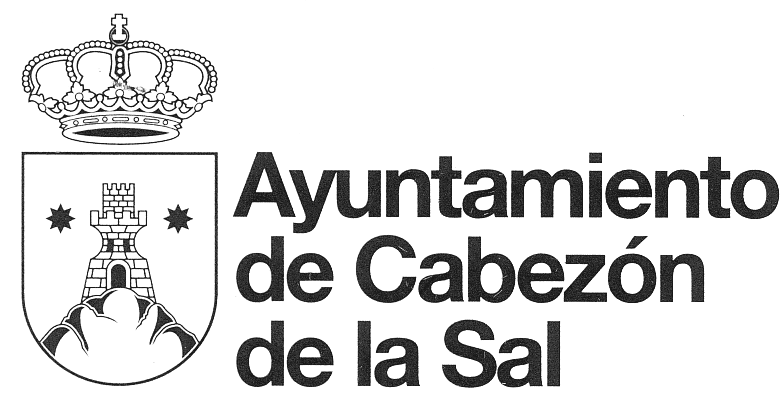 IMPRESO DE SOLICITUD SUBVENCIÓN EN MATERIA DE DEPORTES 2022 1/ DATOS  DE LA ASOCIACIÓN 1/ DATOS  DE LA ASOCIACIÓNNombre de la entidad:Nombre de la entidad:CIF/NIF:Nº RMA:Domicilio Social:Domicilio Social:Teléfono/Fax:E-Mail:2/ DATOS DEL PRESIDENTE O PRESIDENTA DE LA ASOCIACIÓN2/ DATOS DEL PRESIDENTE O PRESIDENTA DE LA ASOCIACIÓNDNI/NIF/NIE:Nombre:Primer Apellido:Segundo Apellido:Teléfono:E-Mail:3/ DECLARA3/ DECLARALa entidad se encuentra al corriente en el cumplimiento de sus obligaciones tributarias con el Ayuntamiento y no tiene pendiente de justificar ninguna subvenciónLa entidad se encuentra al corriente en el cumplimiento de sus obligaciones tributarias con Hacienda y la Seguridad socialLa entidad y sus representantes no se hallan comprendidas en ninguno de los supuestos de prohibiciones para obtener la condición de beneficiario de la Subvenciones establecidos en los artículos 13.2. y 3 de la LGSLa entidad se compromete a cumplir con las obligaciones contempladas en el artículo 14 de la LGS La entidad no tiene solicitadas ni concedidas otras subvencionesLa entidad sí tiene solicitadas o concedidas otras subvenciones por importe de:______€3/ PRESENTA3/ PRESENTAPrograma o memoria de las actividades generales que se pretenden llevar a efecto por el club deportivo, así como los objetivos a alcanzar en cada una de ellasPresupuesto detallado de ingresos y gastos de la entidad.Cantidad exacta que se solicita y concreción de las actividades deportivas o de los gastos de organización y funcionamiento generados por la realización de actividades deportivas para los que se solicita la subvención, dentro de los previstos en el apartado anterior.Certificado del secretario del club deportivo, con el visto bueno del presidente, donde conste el número de licencias y de equipos que tiene la entidad, en sus diferentes categorías y deportes.Desplazamientos a realizar por cada equipo en sus competiciones o actividades deportivas  para las que se solicita la subvención, indicando lugar de desplazamiento y kilómetros, y sin incluir las categorías propias del Deporte Escolar.Certificado del secretario del club deportivo, con el visto bueno del presidente, donde conste la relación nominal de técnicos que tiene el club deportivo, indicando el nivel de los mismos y el equipo o equipos que tiene a su cargo.Fotocopia del Documento Nacional de Identidad del representante legal de la entidad solicitante (DNI o equivalente del presidente)Fotocopia de la Tarjeta de Identificación Fiscal en vigor de la entidad solicitante (CIF).Certificado de la FEDERACIÓN o documento en el que figure la relación de deportistas federados en sus diferentes categorías.Solicita la concesión de la subvención de las actuaciones presentadas por importe de __________€Cuenta Corriente para realizar el ingreso: ACTIVIDADES A REALIZAR: PROGRAMA, CALENDARIO, PERSONAS A LAS QUE VA DIRIGIDA, OBJETIVOS, MOTIVOS…PRESUPUESTO DE GASTOSPRESUPUESTO DE GASTOSConceptoImporteTOTAL GASTOS:€PRESUPUESTO DE INGRESOSPRESUPUESTO DE INGRESOSConceptoImporteAportación de SociosSubvención Municipal PrevistaFondos Propios de la EntidadOTROS (Especificar):TOTAL INGRESOS:€OBLIGACIONES DEL BENEFICIARIO DE LA SUBVENCIÓN1. Cumplir con el objetivo y ejecutar el proyecto.2. Justificar la subvención.3. Someterse a actuaciones de comprobación del Ayuntamiento.4. Comunicar cualquier otro ingreso recibido para financiar las actuaciones realizadas.5. Disponer de libros, estados y registros contables con el fin de garantizar facultades de control.6. Conservar documentos justificativos de la subvención7. Adoptar medidas de difusión de la Subvención concedida.8. Proceder al reintegro de los fondos no utilizada y en los demás casos previstos en la normativa 